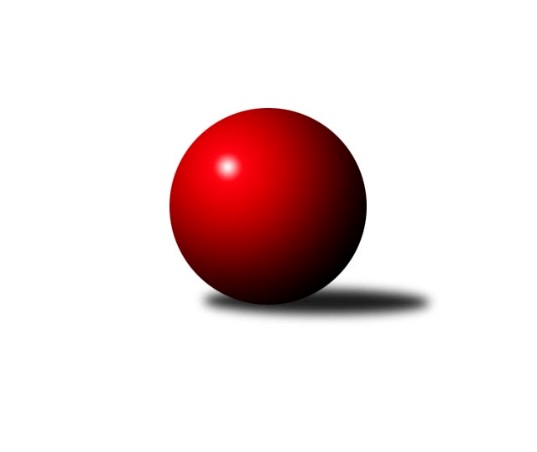 Č.10Ročník 2022/2023	11.11.2022Nejlepšího výkonu v tomto kole: 1680 dosáhlo družstvo: HKK Olomouc DOkresní přebor OL PV 2022/2023Výsledky 10. kolaSouhrnný přehled výsledků:TJ Tatran Litovel C	- KK Troubelice B	8:2	1601:1578		10.11.KK Troubelice A	- TJ Prostějov D	4:6	1529:1564		11.11.HKK Olomouc E	- HKK Olomouc C	2:8	1566:1651		11.11.TJ Sokol Horka nad Moravou	- HKK Olomouc D	2:8	1435:1680		11.11.KK Šternberk 	- TJ Prostějov C	10:0	1640:1508		11.11.Sokol Přemyslovice C	- KK Lipník B	4:6	1568:1578		11.11.Tabulka družstev:	1.	HKK Olomouc D	10	8	1	1	77 : 23 	 	 1675	17	2.	TJ Tatran Litovel C	9	7	0	2	60 : 30 	 	 1625	14	3.	KK Lipník B	9	6	1	2	53 : 37 	 	 1586	13	4.	SK Sigma A	9	5	0	4	52 : 38 	 	 1622	10	5.	KK Šternberk	9	5	0	4	48 : 42 	 	 1582	10	6.	TJ Prostějov D	9	5	0	4	38 : 52 	 	 1599	10	7.	HKK Olomouc C	10	4	0	6	54 : 46 	 	 1558	8	8.	Sokol Přemyslovice C	9	4	0	5	48 : 42 	 	 1571	8	9.	TJ Sokol Horka nad Moravou	9	4	0	5	40 : 50 	 	 1610	8	10.	TJ Prostějov C	9	4	0	5	36 : 54 	 	 1600	8	11.	HKK Olomouc E	9	4	0	5	34 : 56 	 	 1506	8	12.	KK Troubelice B	10	3	0	7	38 : 62 	 	 1532	6	13.	KK Troubelice A	9	0	0	9	22 : 68 	 	 1496	0Podrobné výsledky kola:	 TJ Tatran Litovel C	1601	8:2	1578	KK Troubelice B	Jiří Kráčmar	 	 203 	 176 		379 	 0:2 	 411 	 	190 	 221		Jan Smékal	Jiří Fiala	 	 191 	 218 		409 	 2:0 	 388 	 	190 	 198		Pavel Řezníček	Dušan Žouželka	 	 200 	 194 		394 	 2:0 	 366 	 	194 	 172		Drahoslav Smékal	Jiří Vrobel	 	 202 	 217 		419 	 2:0 	 413 	 	204 	 209		Miloslav Vaculíkrozhodčí: vedoucí družstevNejlepší výkon utkání: 419 - Jiří Vrobel	 KK Troubelice A	1529	4:6	1564	TJ Prostějov D	Marie Kotrášová	 	 183 	 179 		362 	 0:2 	 407 	 	204 	 203		Renata Kolečkářová	Jiří Maitner	 	 218 	 219 		437 	 2:0 	 397 	 	193 	 204		Magda Leitgebová	Miroslav Kotráš	 	 190 	 188 		378 	 2:0 	 356 	 	176 	 180		Jana Kührová	Jana Suralová	 	 182 	 170 		352 	 0:2 	 404 	 	208 	 196		Martin Spisarrozhodčí: vedoucí družstevNejlepší výkon utkání: 437 - Jiří Maitner	 HKK Olomouc E	1566	2:8	1651	HKK Olomouc C	Alena Kopecká	 	 211 	 202 		413 	 0:2 	 424 	 	225 	 199		Radek Malíšek	Bohuslava Fajdeková	 	 195 	 178 		373 	 0:2 	 427 	 	209 	 218		Vojtěch Kolla	Miroslav Machalíček	 	 192 	 196 		388 	 0:2 	 409 	 	224 	 185		Petr Vašíček	Alena Machalíčková	 	 212 	 180 		392 	 2:0 	 391 	 	214 	 177		Jiří Malíšekrozhodčí: vedoucí družstevNejlepší výkon utkání: 427 - Vojtěch Kolla	 TJ Sokol Horka nad Moravou	1435	2:8	1680	HKK Olomouc D	Jiří Vodák	 	 216 	 212 		428 	 2:0 	 382 	 	210 	 172		Petr Mandl	Karel Kamínek	 	 119 	 169 		288 	 0:2 	 449 	 	224 	 225		Radek Hejtman	Aleš Zaoral	 	 160 	 179 		339 	 0:2 	 431 	 	215 	 216		Vlastimil Hejtman	Miroslav Rédl	 	 179 	 201 		380 	 0:2 	 418 	 	204 	 214		Petr Cvrčekrozhodčí: vedoucí družstevNejlepší výkon utkání: 449 - Radek Hejtman	 KK Šternberk 	1640	10:0	1508	TJ Prostějov C	Josef Klaban	 	 196 	 188 		384 	 2:0 	 381 	 	188 	 193		Marek Čépe	Jiří Miller	 	 197 	 228 		425 	 2:0 	 358 	 	189 	 169		Jan Černohous	Kamil Vinklárek	 	 227 	 194 		421 	 2:0 	 387 	 	182 	 205		David Rozsypal	Petr Pick	 	 217 	 193 		410 	 2:0 	 382 	 	193 	 189		Josef Čapkarozhodčí: vedoucí družstevNejlepší výkon utkání: 425 - Jiří Miller	 Sokol Přemyslovice C	1568	4:6	1578	KK Lipník B	Pavel Toman	 	 185 	 183 		368 	 0:2 	 409 	 	207 	 202		Jaroslav Peřina	Vít Zapletal	 	 203 	 187 		390 	 2:0 	 367 	 	173 	 194		Jiří Kolář	Jiří Zapletal	 	 179 	 202 		381 	 0:2 	 395 	 	202 	 193		Martin Sekanina	Pavel Močár ml.	 	 221 	 208 		429 	 2:0 	 407 	 	215 	 192		Jaroslav Kopparozhodčí: Vedoucí družstevNejlepší výkon utkání: 429 - Pavel Močár ml.Pořadí jednotlivců:	jméno hráče	družstvo	celkem	plné	dorážka	chyby	poměr kuž.	Maximum	1.	Radek Hejtman 	HKK Olomouc D	445.46	302.7	142.8	4.0	6/6	(481)	2.	Petr Pick 	KK Šternberk 	437.70	302.1	135.7	4.8	4/5	(481)	3.	Petr Hájek 	SK Sigma A	437.25	298.2	139.1	3.8	4/6	(462)	4.	František Baslar 	SK Sigma A	437.15	302.9	134.3	6.4	5/6	(497)	5.	Jiří Vodák 	TJ Sokol Horka nad Moravou	427.76	292.3	135.4	5.6	5/5	(470)	6.	Jaroslav Koppa 	KK Lipník B	426.44	295.7	130.8	5.5	4/5	(447)	7.	František Zatloukal 	TJ Sokol Horka nad Moravou	426.30	295.2	131.2	5.2	5/5	(445)	8.	Vlastimil Hejtman 	HKK Olomouc D	424.80	282.3	142.5	5.7	5/6	(433)	9.	Jiří Fiala 	TJ Tatran Litovel C	423.96	279.2	144.8	5.2	4/4	(475)	10.	Miloslav Vaculík 	KK Troubelice B	423.08	289.0	134.0	6.3	6/6	(440)	11.	Radek Malíšek 	HKK Olomouc C	422.67	297.7	124.9	7.3	5/6	(458)	12.	Petr Vašíček 	HKK Olomouc C	419.54	292.0	127.5	7.8	6/6	(454)	13.	Martin Sekanina 	KK Lipník B	418.63	296.6	122.0	6.1	4/5	(441)	14.	Jiří Miller 	KK Šternberk 	415.75	293.7	122.1	7.1	4/5	(449)	15.	Michal Svoboda 	HKK Olomouc D	415.67	289.7	126.0	8.5	5/6	(457)	16.	Jiří Malíšek 	HKK Olomouc C	414.42	290.0	124.5	6.6	6/6	(456)	17.	Jiří Maitner 	KK Troubelice A	412.33	284.7	127.6	8.6	3/4	(455)	18.	Petr Mandl 	HKK Olomouc D	409.25	299.5	109.8	12.8	4/6	(446)	19.	Jiří Ocetek 	-- volný los --	408.50	283.9	124.6	8.2	4/4	(439)	20.	Jaroslav Peřina 	KK Lipník B	407.30	288.2	119.1	7.6	5/5	(436)	21.	David Rozsypal 	TJ Prostějov C	403.64	281.5	122.2	6.8	5/5	(435)	22.	Dušan Žouželka 	TJ Tatran Litovel C	403.40	289.1	114.4	10.7	4/4	(432)	23.	Kamil Vinklárek 	KK Šternberk 	403.38	284.9	118.4	9.4	4/5	(421)	24.	Jiří Vrobel 	TJ Tatran Litovel C	403.13	280.4	122.7	7.4	3/4	(439)	25.	Marek Čépe 	TJ Prostějov C	403.08	282.0	121.1	11.3	4/5	(443)	26.	Zdeněk Zapletal 	TJ Prostějov D	403.05	286.2	116.9	10.9	5/5	(436)	27.	Magda Leitgebová 	TJ Prostějov D	402.30	291.2	111.1	9.7	5/5	(438)	28.	Martin Spisar 	TJ Prostějov D	402.10	285.7	116.4	8.1	5/5	(450)	29.	Aleš Zaoral 	TJ Sokol Horka nad Moravou	400.54	285.0	115.6	12.4	5/5	(437)	30.	Petr Cvrček 	HKK Olomouc D	400.30	280.9	119.4	10.4	5/6	(428)	31.	Jan Černohous 	TJ Prostějov C	397.88	278.7	119.2	11.0	4/5	(440)	32.	Karel Zvěřina 	SK Sigma A	397.50	280.5	117.0	12.2	6/6	(442)	33.	Jiří Kráčmar 	TJ Tatran Litovel C	395.33	279.8	115.5	9.7	4/4	(465)	34.	Jan Smékal 	KK Troubelice B	394.80	279.9	114.9	11.6	6/6	(441)	35.	Josef Čapka 	TJ Prostějov C	393.21	280.8	112.4	11.2	4/5	(420)	36.	Denisa Nováková 	TJ Prostějov D	391.25	271.3	120.0	8.3	4/5	(451)	37.	Pavel Toman 	Sokol Přemyslovice C	390.50	272.8	117.8	7.5	4/5	(408)	38.	Pavel Řezníček 	KK Troubelice B	386.50	278.4	108.1	11.3	6/6	(408)	39.	Alena Machalíčková 	HKK Olomouc E	386.17	285.1	101.1	13.1	4/5	(400)	40.	Jaroslav Peřina 	SK Sigma A	382.28	273.8	108.4	11.9	6/6	(417)	41.	Jaromír Vémola 	KK Šternberk 	382.25	280.0	102.3	12.5	4/5	(417)	42.	Miroslav Hyc 	SK Sigma A	379.35	274.4	105.0	12.9	4/6	(444)	43.	Josef Šilbert 	-- volný los --	373.75	260.8	113.0	10.6	4/4	(438)	44.	Libuše Mrázová 	HKK Olomouc E	371.50	261.3	110.3	10.8	4/5	(420)	45.	Bohuslav Toman 	Sokol Přemyslovice C	369.67	269.0	100.7	15.1	5/5	(437)	46.	Jana Suralová 	KK Troubelice A	368.08	263.2	104.9	11.5	4/4	(391)	47.	František Kropáč 	KK Troubelice A	363.25	261.8	101.5	14.6	4/4	(380)	48.	Miroslav Kotráš 	KK Troubelice A	356.21	260.5	95.7	14.4	4/4	(424)	49.	Marie Říhová 	HKK Olomouc E	354.50	261.3	93.3	14.3	4/5	(375)	50.	Miroslav Rédl 	TJ Sokol Horka nad Moravou	352.30	258.6	93.8	16.1	5/5	(393)	51.	Jaroslav Pospíšil 	-- volný los --	338.33	259.0	79.3	19.2	3/4	(386)	52.	Václav Suchý 	-- volný los --	333.04	239.0	94.0	17.2	4/4	(356)	53.	Drahoslav Smékal 	KK Troubelice B	326.50	239.7	86.8	19.2	6/6	(366)		Michal Sosík 	TJ Prostějov C	430.11	292.2	137.9	8.1	3/5	(449)		Vojtěch Kolla 	HKK Olomouc C	427.00	290.0	137.0	10.0	1/6	(427)		Viktor Hula 	KK Troubelice A	424.00	282.5	141.5	5.5	1/4	(432)		Pavel Močár  ml.	Sokol Přemyslovice C	415.83	285.6	130.3	10.7	3/5	(443)		Jiří Zapletal 	Sokol Přemyslovice C	410.40	286.5	123.9	9.3	3/5	(455)		Alena Kopecká 	HKK Olomouc E	407.50	284.5	123.0	8.6	3/5	(429)		Renata Kolečkářová 	TJ Prostějov D	403.57	283.5	120.1	9.0	3/5	(442)		Vlastimil Kozák 	TJ Tatran Litovel C	403.00	288.5	114.5	11.5	2/4	(414)		Vladimír Holík 	TJ Sokol Horka nad Moravou	402.00	278.0	124.0	8.0	1/5	(402)		Oldřich Pajchl 	Sokol Přemyslovice C	401.13	276.7	124.5	9.8	3/5	(426)		Eva Paňáková 	TJ Prostějov D	399.00	301.0	98.0	10.0	1/5	(399)		Milan Král 	HKK Olomouc C	396.83	286.8	110.0	11.8	3/6	(414)		Michal Dolejš 	KK Lipník B	391.50	273.8	117.7	8.2	3/5	(414)		Petr Jurka 	HKK Olomouc D	385.75	279.3	106.5	12.5	2/6	(399)		Ladislav Polách 	KK Troubelice B	384.00	278.5	105.5	15.5	1/6	(389)		Miroslav Machalíček 	HKK Olomouc E	379.67	274.5	105.2	13.5	3/5	(430)		Milan Dvorský 	Sokol Přemyslovice C	379.50	279.8	99.8	12.8	2/5	(415)		Josef Klaban 	KK Šternberk 	378.22	272.3	105.9	11.4	3/5	(397)		Jana Kührová 	TJ Prostějov D	376.50	274.0	102.5	14.5	2/5	(397)		Vít Zapletal 	Sokol Přemyslovice C	376.33	264.5	111.8	9.7	3/5	(390)		Bohuslava Fajdeková 	HKK Olomouc E	376.33	269.2	107.2	12.0	3/5	(398)		Dušan Říha 	HKK Olomouc E	375.89	274.1	101.8	13.9	3/5	(401)		Marie Kotrášová 	KK Troubelice A	375.25	267.3	108.0	12.5	2/4	(407)		Vilém Zeiner 	KK Lipník B	368.50	284.0	84.5	15.0	2/5	(376)		Jiří Kolář 	KK Lipník B	357.67	254.0	103.7	12.7	3/5	(402)		Josef Krajzinger 	HKK Olomouc C	353.00	265.0	88.0	20.0	1/6	(353)		Zdeněk Khol 	KK Lipník B	352.17	256.2	96.0	14.7	2/5	(370)		Petr Paták 	KK Šternberk 	351.50	250.0	101.5	13.5	2/5	(357)		Vojtěch Polách 	KK Troubelice B	345.00	248.0	97.0	18.0	1/6	(345)		Lucie Slavíková 	HKK Olomouc C	337.75	244.3	93.5	18.5	2/6	(352)		Jitka Sobotová 	-- volný los --	335.50	243.8	91.8	13.5	2/4	(365)		Zdeněk Chudožilov 	TJ Prostějov C	333.00	254.0	79.0	19.0	1/5	(333)		Lubomír Blinka 	TJ Tatran Litovel C	332.00	244.0	88.0	19.0	1/4	(332)		Svatopluk Opavský 	KK Šternberk 	330.00	248.0	82.0	20.0	1/5	(330)		Jan Oprštěný 	-- volný los --	313.50	225.0	88.5	17.5	1/4	(331)		Bohuslav Kocurek 	KK Šternberk 	290.00	221.0	69.0	17.0	1/5	(290)		Karel Kamínek 	TJ Sokol Horka nad Moravou	288.00	226.0	62.0	30.0	1/5	(288)Sportovně technické informace:Starty náhradníků:registrační číslo	jméno a příjmení 	datum startu 	družstvo	číslo startu
Hráči dopsaní na soupisku:registrační číslo	jméno a příjmení 	datum startu 	družstvo	26400	Vojtěch Kolla	11.11.2022	HKK Olomouc C	Program dalšího kola:11. kolo			KK Troubelice B - -- volný los --	15.11.2022	út	17:00	KK Lipník B - TJ Sokol Horka nad Moravou	15.11.2022	út	17:00	SK Sigma A - KK Troubelice A	17.11.2022	čt	17:00	Sokol Přemyslovice C - TJ Prostějov C	18.11.2022	pá	17:00	HKK Olomouc C - TJ Tatran Litovel C	18.11.2022	pá	17:00	HKK Olomouc D - HKK Olomouc E	Nejlepší šestka kola - absolutněNejlepší šestka kola - absolutněNejlepší šestka kola - absolutněNejlepší šestka kola - absolutněNejlepší šestka kola - dle průměru kuželenNejlepší šestka kola - dle průměru kuželenNejlepší šestka kola - dle průměru kuželenNejlepší šestka kola - dle průměru kuželenNejlepší šestka kola - dle průměru kuželenPočetJménoNázev týmuVýkonPočetJménoNázev týmuPrůměr (%)Výkon5xRadek HejtmanOlomouc D4494xRadek HejtmanOlomouc D113.084492xJiří MaitnerTroubelice A4373xJiří MaitnerTroubelice A112.314372xVlastimil HejtmanOlomouc D4311xJiří MillerŠternberk108.644252xPavel Močár ml.Přemky C4292xVlastimil HejtmanOlomouc D108.554315xJiří VodákHorka4281xVojtěch KollaOlomouc C108.24271xVojtěch KollaOlomouc C4271xPavel Močár ml.Přemky C107.96429